71  Seçim Sonuçlarının Bildirilmesi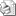 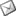 Sayı     : 2010 / 71İLGİ   : TESK’in 07.01.2010 tarih, 48 sayı, 4 nolu GenelgesiBilindiği üzere; 5362 sayılı Esnaf ve Sanatkarlar Meslek Kuruluşları Kanunu’nun “ Organ ve Yönetim Kurulu Başkanlarının Seçimleri” başlıklı 49. maddesinin 11. fıkrasında; seçim sonuçlarının üst kuruluşlara ve Bakanlığa bildirileceği, hükmü yer almaktadır.Buna göre; kayıtların güncelliğinin sağlanabilmesi ve oda organlarına seçilen üyelere ilişkin bilgilerin yenilenmesi bakımından, Olağan Genel Kurul Toplantılarını yapan Odalarımızın genel kurulla ilgili aşağıda belirtilen evrakların Divan Başkanlığı ve Bakanlık Temsilcilerinin imzaları tamamlattırıldıktan sonra, ekte gönderilen “ İletişim Bilgi Formu”nun da doldurularak ( oda mühürlü ) bir ön yazı ile en kısa zamanda 5362 sayılı Kanun’un 11. maddesi r bendine istinaden Birliğimize, varsa Federasyona, Sanayi ve Ticaret İl Müdürlüğü’ne gönderilmesi hususunda gereğini önemle rica ederiz.Özcan KILKIŞ                                                                                               Hilmi KURTOĞLUGenel Sekreter                                                                                                  Başkan Vekili   004 Nolu Genelge (Seçim Sonuçlarının Bildirilmesi)EKİ     : İletişim Bilgi Formu ( 1 Adet )1 – Gündemi de içeren Yönetim Kurulu Kararı2 – Toplantı Tutanağı3 – Yönetim Kurulu Faaliyet Raporu4 – Denetim Kurulu Raporu5 – Bilanço, Gelir – Gider hesabı6 – Çalışma Programı7 – Tahmini Bütçe8 – İlanın verildiği gazete veya ilan tespit tutanağı9 – Hazirun Listesi ( imzalı )10 – Mazbata11 – Görev taksimine ilişkin Yönetim Kurulu Karar fotokopisi